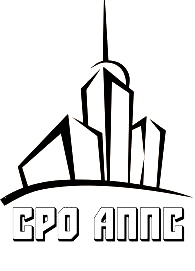 УТВЕРЖДЕНОВнеочередным Общим собранием членовСаморегулируемой организацииАссоциации профессиональных проектировщиков СибириПротокол №13 от «15» декабря 2022 г.ПОЛОЖЕНИЕо Совете Саморегулируемой организации Ассоциации профессиональных проектировщиков СибириОБЩИЕ ПОЛОЖЕНИЯПоложение о Совете Саморегулируемой организации Ассоциации профессиональных проектировщиков Сибири (далее – Положение) разработано на основании и в соответствии с Гражданским кодексом Российской Федерации, Градостроительным кодексом Российской Федерации, Федеральным законом №315-ФЗ «О саморегулируемых организациях», Федеральным законом №7-ФЗ «О некоммерческих организациях», а также Уставом и иными документами Саморегулируемой организации Ассоциации профессиональных проектировщиков Сибири (далее – СРО АППС).Настоящее Положение регулирует вопросы формирования и порядок деятельности и принятия решений Советом Ассоциации профессиональных проектировщиков Сибири (далее – Совет Ассоциации), в том числе  устанавливает статус, компетенцию и ответственность членов Совета Ассоциации.СТАТУС И КОМПЕТЕНЦИЯ СОВЕТА АССОЦИАЦИИСовет Ассоциации является постоянно действующим коллегиальным органом управления  СРО АППС. Совет Ассоциации осуществляет руководство текущей деятельностью организации и подотчетен Общему собранию.К компетенции Совета Ассоциации относится:утверждение стандартов и правил Ассоциации и внесение в них изменений;создание специализированных органов Ассоциации, утверждение положений о них и правил осуществления ими деятельности, утверждение персонального состава и руководителей специализированных органов;назначение аудиторской организации для проверки ведения бухгалтерского учета и  финансовой отчетности Ассоциации, принятие решений о проведении проверок деятельности Директора;представление Общему собранию кандидата или кандидатов для назначения на должность Директора;принятие решений о приеме в члены СРО АППС или об исключении из членов СРО АППС, в случаях предусмотренных действующим законодательством Российской Федерации;утверждение перечня лиц, кандидатуры которых могут предлагаться в качестве третейских судей для выбора участниками споров, рассматриваемых по их заявлениям в третейском суде, образованном Ассоциацией.Совет Ассоциации вправе рассматривать иные вопросы, которые в соответствии с действующим законодательством и Уставом не относятся к компетенции Общего собрания и Директора.ПОРЯДОК ФОРМИРОВАНИЯ СОВЕТА АССОЦИАЦИИСовет Ассоциации формируется из числа индивидуальных предпринимателей – членов СРО АППС, представителей юридических лиц – членов СРО АППС и независимых членов в количестве не менее 3 человек.Независимыми членами считаются лица, которые не связаны трудовыми отношениями с СРО АППС и его членами. Независимые члены должны составлять не менее 1/3 членов Совета Ассоциации.В Совет Ассоциации не могут входить члены специализированных органов СРО АППС, а также иные аффилированные лица.Совет Ассоциации избирается тайным голосованием на Общем собрании членов.Председатель Совета избирается тайным голосованием на Общем собрании из членов Совета Ассоциации.Срок полномочий Совета Ассоциации и Председателя Совета составляет 5 лет.Одно и то же лицо может избираться в Совет неограниченное количество раз.  Председатель Совета организует и направляет работу Совета Ассоциации, определяет круг вопросов в соответствии с компетенцией, подлежащих рассмотрению на заседаниях Совета Ассоциации, дает поручения членам Совета Ассоциации.В случае отсутствия Председателя Совета, его функции осуществляет один из членов Совета Ассоциации по решению остальных членов Совета Ассоциации, присутствующих на данном заседании.Полномочия члена Совета Ассоциации прекращаются досрочно  по решению Общего собрания в случае физической невозможности исполнения полномочий, подачи членом заявления в письменном виде о досрочном сложении полномочий или прекращения существования (ликвидации) или выхода из состава членов СРО АППС юридического лица или индивидуального предпринимателя, представителем которого был член Совета Ассоциации.КОНФЛИКТ ИНТЕРЕСОВПод заинтересованными лицами понимаются члены СРО АППС, лица входящие в состав органов управления СРО АППС, ее работники, действующие на основании трудового договора или гражданско-правового договора.Под личной заинтересованностью лиц, указанных в п.4.1., понимается  материальная или иная заинтересованность, которая влияет или может повлиять на обеспечение прав и законных интересов СРО АППС и (или) ее членов.Под конфликтом интересов понимается ситуация, при которой личная заинтересованность лиц, указанных в п. 4.1., влияет или может повлиять на исполнение ими своих профессиональных обязанностей и (или) влечет за собой возникновение противоречия между такой личной заинтересованностью и законными интересами СРО АППС или угрозу возникновения противоречия, которое способно привести к причинению вреда законным интересам СРО АППС. Заинтересованные лица должны соблюдать интересы СРО АППС, прежде всего в отношении целей его деятельности, и не должны использовать возможности, связанные с осуществлением своих профессиональных обязанностей или допускать использование таких возможностей в целях, противоречащих целям, указанным в учредительных документах СРО АППС.Независимый член Совета Ассоциации предварительно в письменной форме обязан заявить о конфликте интересов, который влияет или может повлиять на объективное рассмотрение вопросов, включенных в повестку дня заседания Совета Ассоциации, и принятия по ним решений и при котором возникает или может возникнуть противоречие между личной заинтересованностью указанного независимого члена и законными интересами СРО АППС, которое может привести к причинению вреда этим законным интересам СРО АППС.В случае нарушения независимым членом Совета Ассоциации обязанности заявить о конфликте интересов и причинения в связи с этим вреда законным интересам СРО АППС, которые подтверждены решением суда, Общее собрание принимает решение о досрочном прекращении полномочий независимого члена.ПОЛНОМОЧИЯ ЧЛЕНОВ СОВЕТА АССОЦИАЦИИЧлены Совета Ассоциации имеют право:вносить предложения о формировании повестки дня заседания Совета Ассоциации, в том числе о включении в нее дополнительных вопросов;  участвовать в обсуждении вопросов, вынесенных на заседание Совета  Ассоциации;  участвовать в голосовании по вопросам повестки дня заседания Совета Ассоциации;запрашивать в государственных учреждениях, общественных организациях и прочих организациях информацию, необходимую для своей работы.  Члены Совета Ассоциации обязаны:  лично принимать участие в заседаниях Совета Ассоциации.  лично участвовать в голосовании по вопросам повестки дня заседания Совета Ассоциации;  руководствоваться в своей работе действующим законодательством РФ, документами СРО АППС;исполнять решения Совета Ассоциации.  Члены Совета Ассоциации несут солидарную ответственность за последствия принятых ими решений.  В случае неоднократного (более трех раз) пропуска членом Совета Ассоциации заседаний без уважительной причины, Совет Ассоциации вправе вынести вопрос об исключении из своего состава данного члена на ближайшем Общем собрании. Уважительными причинами отсутствия члена Совета Ассоциации на заседаниях могут быть признаны: болезнь, командировка, отпуск.  Председатель Совета: представляет СРО АППС во всех государственных и муниципальных органах власти, в коммерческих и некоммерческих организациях; созывает заседания Совета Ассоциации и председательствует на них; подписывает документы, утвержденные Общим собранием или Советом Ассоциации, иные документы от имени СРО АППС; в рамках своей компетенции дает поручения своему заместителю, членам Совета Ассоциации, Директору и контролирует их выполнение; решает другие вопросы в соответствии с полномочиями, предоставленными Уставом, Общим собранием и Советом Ассоциации.ПОРЯДОК СОЗЫВА И ПРОВЕДЕНИЯ ЗАСЕДАНИЙ СОВЕТА АССОЦИАЦИИЗаседания Совета Ассоциации проводятся по необходимости, но не реже одного раза в три месяца, и созываются Председателем Совета по личной инициативе, либо по инициативе  Директора, либо по инициативе не менее одной трети членов Совета Ассоциации. По поручению Председателя Совета  Директор обязан не позднее, чем за 3 дня уведомить членов Совета Ассоциации о созыве заседания любым удобным способом. Совет Ассоциации правомочен решать внесенные на его рассмотрение вопросы, если в его заседании участвуют более половины его членов. Решения Совета Ассоциации принимаются простым большинством голосов из числа присутствующих на заседании членов.Голосование по рассматриваемым вопросам проводится открыто. Каждый член Совета Ассоциации имеет 1 голос.При необходимости на заседание приглашаются руководители органов исполнительной и представительной власти, руководители и члены специализированных органов СРО АППС, представители индивидуальных предпринимателей и юридических лиц членов СРО АППС, другие заинтересованные лица. При рассмотрении вопросов приема в члены СРО АППС на заседание Совета Ассоциации могут быть приглашены представители кандидата, в отношении которого рассматривается вопрос о приеме в члены. По результатам заседания Совета Ассоциации и рассмотрения вопросов составляется протокол.В протоколе заседания указываются:место, дата и время проведения заседания Совета Ассоциации;форма проведения заседания;форма голосования;перечень присутствующих на заседании Совета Ассоциации лиц;повестка дня заседания;краткое изложение хода обсуждения вопросов;решения, принятые по каждому вопросу, с указанием результатов голосования;сведения о лицах, проводивших подсчет голосов;сведения о лицах,  голосовавших против принятия решения и потребовавших внести запись об этом в протоколПротоколы заседаний Совета Ассоциации хранятся в исполнительной дирекции СРО АППС. ЗАКЛЮЧИТЕЛЬНЫЕ ПОЛОЖЕНИЯНастоящее Положение вступает в силу со дня внесения сведений о нем в государственный реестр саморегулируемых организаций. С момента вступления в силу настоящего Положения утрачивает силу Положение, утвержденное решением Общего собрания членов Ассоциации от 28 декабря 2017 г. Протокол № 2. По всем вопросам, не нашедшим своего отражения в настоящем Положении, члены СРО АППС и СРО АППС руководствуются нормами действующего законодательства Российской Федерации.